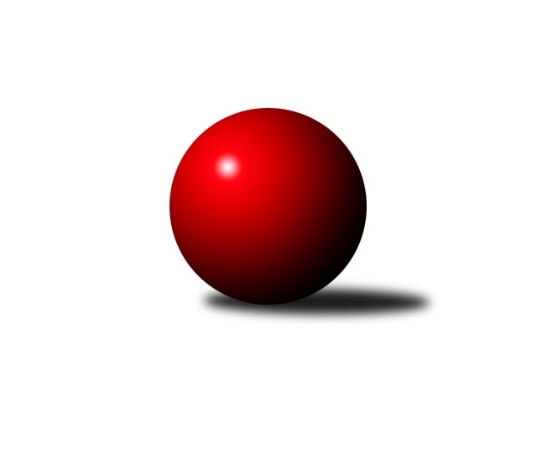 Č.4Ročník 2016/2017	27.4.2024 3. KLM C 2016/2017Statistika 4. kolaTabulka družstev:		družstvo	záp	výh	rem	proh	skore	sety	průměr	body	plné	dorážka	chyby	1.	TJ  Prostějov ˝A˝	4	4	0	0	25.0 : 7.0 	(55.0 : 41.0)	3167	8	2135	1031	22	2.	TJ Zbrojovka Vsetín ˝A˝	4	3	0	1	22.0 : 10.0 	(52.0 : 44.0)	3225	6	2156	1070	30.5	3.	HKK Olomouc ˝B˝	4	3	0	1	21.5 : 10.5 	(57.0 : 39.0)	3214	6	2160	1054	29.8	4.	TJ Sokol Bohumín ˝A˝	4	3	0	1	19.0 : 13.0 	(47.0 : 49.0)	3133	6	2131	1002	37.8	5.	TJ Jiskra Rýmařov ˝A˝	4	2	0	2	17.0 : 15.0 	(48.5 : 47.5)	3260	4	2185	1075	28	6.	KK Šumperk˝A˝	4	2	0	2	16.0 : 16.0 	(49.0 : 47.0)	3103	4	2094	1009	30	7.	SKK  Náchod	4	2	0	2	16.0 : 16.0 	(48.0 : 48.0)	3146	4	2140	1006	33.8	8.	TJ Start Rychnov n. Kn.	4	2	0	2	14.0 : 18.0 	(46.0 : 50.0)	3237	4	2198	1038	37.3	9.	TJ  Odry ˝A˝	4	1	1	2	10.0 : 22.0 	(38.0 : 58.0)	3116	3	2111	1005	36.5	10.	Sokol Přemyslovice˝A˝	4	1	0	3	13.0 : 19.0 	(45.0 : 51.0)	3114	2	2118	996	40.5	11.	TJ Tatran Litovel ˝A˝	4	0	1	3	10.5 : 21.5 	(44.5 : 51.5)	3058	1	2079	980	35.3	12.	KK Zábřeh ˝B˝	4	0	0	4	8.0 : 24.0 	(46.0 : 50.0)	3130	0	2128	1002	37Tabulka doma:		družstvo	záp	výh	rem	proh	skore	sety	průměr	body	maximum	minimum	1.	HKK Olomouc ˝B˝	3	3	0	0	19.5 : 4.5 	(46.0 : 26.0)	3256	6	3328	3144	2.	TJ  Prostějov ˝A˝	2	2	0	0	13.0 : 3.0 	(30.0 : 18.0)	3278	4	3297	3258	3.	TJ Jiskra Rýmařov ˝A˝	2	2	0	0	13.0 : 3.0 	(29.0 : 19.0)	3318	4	3352	3283	4.	TJ Zbrojovka Vsetín ˝A˝	2	2	0	0	13.0 : 3.0 	(28.5 : 19.5)	3240	4	3241	3239	5.	TJ Start Rychnov n. Kn.	2	2	0	0	11.0 : 5.0 	(27.0 : 21.0)	3312	4	3341	3282	6.	TJ Sokol Bohumín ˝A˝	1	1	0	0	5.0 : 3.0 	(12.5 : 11.5)	3036	2	3036	3036	7.	SKK  Náchod	2	1	0	1	9.0 : 7.0 	(27.5 : 20.5)	3226	2	3272	3179	8.	KK Šumperk˝A˝	2	1	0	1	9.0 : 7.0 	(27.0 : 21.0)	3124	2	3167	3081	9.	TJ  Odry ˝A˝	2	1	0	1	6.0 : 10.0 	(19.5 : 28.5)	3189	2	3190	3188	10.	TJ Tatran Litovel ˝A˝	3	0	1	2	8.0 : 16.0 	(35.5 : 36.5)	3017	1	3080	2973	11.	Sokol Přemyslovice˝A˝	1	0	0	1	2.0 : 6.0 	(11.5 : 12.5)	3092	0	3092	3092	12.	KK Zábřeh ˝B˝	2	0	0	2	5.0 : 11.0 	(26.0 : 22.0)	3105	0	3128	3082Tabulka venku:		družstvo	záp	výh	rem	proh	skore	sety	průměr	body	maximum	minimum	1.	TJ  Prostějov ˝A˝	2	2	0	0	12.0 : 4.0 	(25.0 : 23.0)	3111	4	3123	3099	2.	TJ Sokol Bohumín ˝A˝	3	2	0	1	14.0 : 10.0 	(34.5 : 37.5)	3165	4	3294	3051	3.	TJ Zbrojovka Vsetín ˝A˝	2	1	0	1	9.0 : 7.0 	(23.5 : 24.5)	3218	2	3337	3099	4.	KK Šumperk˝A˝	2	1	0	1	7.0 : 9.0 	(22.0 : 26.0)	3092	2	3195	2989	5.	SKK  Náchod	2	1	0	1	7.0 : 9.0 	(20.5 : 27.5)	3107	2	3129	3084	6.	Sokol Přemyslovice˝A˝	3	1	0	2	11.0 : 13.0 	(33.5 : 38.5)	3121	2	3203	2999	7.	TJ  Odry ˝A˝	2	0	1	1	4.0 : 12.0 	(18.5 : 29.5)	3079	1	3173	2985	8.	TJ Tatran Litovel ˝A˝	1	0	0	1	2.5 : 5.5 	(9.0 : 15.0)	3100	0	3100	3100	9.	HKK Olomouc ˝B˝	1	0	0	1	2.0 : 6.0 	(11.0 : 13.0)	3171	0	3171	3171	10.	TJ Jiskra Rýmařov ˝A˝	2	0	0	2	4.0 : 12.0 	(19.5 : 28.5)	3232	0	3234	3229	11.	KK Zábřeh ˝B˝	2	0	0	2	3.0 : 13.0 	(20.0 : 28.0)	3142	0	3170	3114	12.	TJ Start Rychnov n. Kn.	2	0	0	2	3.0 : 13.0 	(19.0 : 29.0)	3199	0	3267	3131Tabulka podzimní části:		družstvo	záp	výh	rem	proh	skore	sety	průměr	body	doma	venku	1.	TJ  Prostějov ˝A˝	4	4	0	0	25.0 : 7.0 	(55.0 : 41.0)	3167	8 	2 	0 	0 	2 	0 	0	2.	TJ Zbrojovka Vsetín ˝A˝	4	3	0	1	22.0 : 10.0 	(52.0 : 44.0)	3225	6 	2 	0 	0 	1 	0 	1	3.	HKK Olomouc ˝B˝	4	3	0	1	21.5 : 10.5 	(57.0 : 39.0)	3214	6 	3 	0 	0 	0 	0 	1	4.	TJ Sokol Bohumín ˝A˝	4	3	0	1	19.0 : 13.0 	(47.0 : 49.0)	3133	6 	1 	0 	0 	2 	0 	1	5.	TJ Jiskra Rýmařov ˝A˝	4	2	0	2	17.0 : 15.0 	(48.5 : 47.5)	3260	4 	2 	0 	0 	0 	0 	2	6.	KK Šumperk˝A˝	4	2	0	2	16.0 : 16.0 	(49.0 : 47.0)	3103	4 	1 	0 	1 	1 	0 	1	7.	SKK  Náchod	4	2	0	2	16.0 : 16.0 	(48.0 : 48.0)	3146	4 	1 	0 	1 	1 	0 	1	8.	TJ Start Rychnov n. Kn.	4	2	0	2	14.0 : 18.0 	(46.0 : 50.0)	3237	4 	2 	0 	0 	0 	0 	2	9.	TJ  Odry ˝A˝	4	1	1	2	10.0 : 22.0 	(38.0 : 58.0)	3116	3 	1 	0 	1 	0 	1 	1	10.	Sokol Přemyslovice˝A˝	4	1	0	3	13.0 : 19.0 	(45.0 : 51.0)	3114	2 	0 	0 	1 	1 	0 	2	11.	TJ Tatran Litovel ˝A˝	4	0	1	3	10.5 : 21.5 	(44.5 : 51.5)	3058	1 	0 	1 	2 	0 	0 	1	12.	KK Zábřeh ˝B˝	4	0	0	4	8.0 : 24.0 	(46.0 : 50.0)	3130	0 	0 	0 	2 	0 	0 	2Tabulka jarní části:		družstvo	záp	výh	rem	proh	skore	sety	průměr	body	doma	venku	1.	KK Šumperk˝A˝	0	0	0	0	0.0 : 0.0 	(0.0 : 0.0)	0	0 	0 	0 	0 	0 	0 	0 	2.	TJ Jiskra Rýmařov ˝A˝	0	0	0	0	0.0 : 0.0 	(0.0 : 0.0)	0	0 	0 	0 	0 	0 	0 	0 	3.	TJ Start Rychnov n. Kn.	0	0	0	0	0.0 : 0.0 	(0.0 : 0.0)	0	0 	0 	0 	0 	0 	0 	0 	4.	Sokol Přemyslovice˝A˝	0	0	0	0	0.0 : 0.0 	(0.0 : 0.0)	0	0 	0 	0 	0 	0 	0 	0 	5.	SKK  Náchod	0	0	0	0	0.0 : 0.0 	(0.0 : 0.0)	0	0 	0 	0 	0 	0 	0 	0 	6.	TJ Zbrojovka Vsetín ˝A˝	0	0	0	0	0.0 : 0.0 	(0.0 : 0.0)	0	0 	0 	0 	0 	0 	0 	0 	7.	KK Zábřeh ˝B˝	0	0	0	0	0.0 : 0.0 	(0.0 : 0.0)	0	0 	0 	0 	0 	0 	0 	0 	8.	TJ  Prostějov ˝A˝	0	0	0	0	0.0 : 0.0 	(0.0 : 0.0)	0	0 	0 	0 	0 	0 	0 	0 	9.	TJ Tatran Litovel ˝A˝	0	0	0	0	0.0 : 0.0 	(0.0 : 0.0)	0	0 	0 	0 	0 	0 	0 	0 	10.	TJ Sokol Bohumín ˝A˝	0	0	0	0	0.0 : 0.0 	(0.0 : 0.0)	0	0 	0 	0 	0 	0 	0 	0 	11.	HKK Olomouc ˝B˝	0	0	0	0	0.0 : 0.0 	(0.0 : 0.0)	0	0 	0 	0 	0 	0 	0 	0 	12.	TJ  Odry ˝A˝	0	0	0	0	0.0 : 0.0 	(0.0 : 0.0)	0	0 	0 	0 	0 	0 	0 	0 Zisk bodů pro družstvo:		jméno hráče	družstvo	body	zápasy	v %	dílčí body	sety	v %	1.	Bronislav Diviš 	TJ  Prostějov ˝A˝ 	5	/	5	(100%)	15	/	20	(75%)	2.	Vlastimil Bělíček 	TJ Zbrojovka Vsetín ˝A˝ 	4	/	4	(100%)	12	/	16	(75%)	3.	Karol Nitka 	TJ Sokol Bohumín ˝A˝ 	4	/	4	(100%)	12	/	16	(75%)	4.	Milan Sekanina 	HKK Olomouc ˝B˝ 	4	/	4	(100%)	12	/	16	(75%)	5.	Tomáš Majer 	SKK  Náchod 	4	/	4	(100%)	11	/	16	(69%)	6.	Aleš Čapka 	TJ  Prostějov ˝A˝ 	4	/	4	(100%)	10	/	16	(63%)	7.	Radek Grulich 	Sokol Přemyslovice˝A˝ 	3	/	3	(100%)	10	/	12	(83%)	8.	Adam Běláška 	KK Šumperk˝A˝ 	3	/	3	(100%)	8.5	/	12	(71%)	9.	Jaroslav Tezzele 	TJ Jiskra Rýmařov ˝A˝ 	3	/	4	(75%)	11.5	/	16	(72%)	10.	Aleš Tichý 	SKK  Náchod 	3	/	4	(75%)	10	/	16	(63%)	11.	Jan Pernica 	TJ  Prostějov ˝A˝ 	3	/	4	(75%)	10	/	16	(63%)	12.	Zoltán Bagári 	TJ Zbrojovka Vsetín ˝A˝ 	3	/	4	(75%)	8	/	16	(50%)	13.	Břetislav Sobota 	HKK Olomouc ˝B˝ 	2.5	/	4	(63%)	11.5	/	16	(72%)	14.	Jakub Seniura 	TJ Start Rychnov n. Kn. 	2	/	2	(100%)	7	/	8	(88%)	15.	Matouš Krajzinger 	HKK Olomouc ˝B˝ 	2	/	2	(100%)	7	/	8	(88%)	16.	Miloš Voleský 	SKK  Náchod 	2	/	2	(100%)	6	/	8	(75%)	17.	Miroslav Hanzlík 	TJ Start Rychnov n. Kn. 	2	/	2	(100%)	6	/	8	(75%)	18.	Vojtěch Rozkopal 	TJ  Odry ˝A˝ 	2	/	2	(100%)	5	/	8	(63%)	19.	Ladislav Janáč 	TJ Jiskra Rýmařov ˝A˝ 	2	/	2	(100%)	5	/	8	(63%)	20.	Martin Holakovský 	TJ Start Rychnov n. Kn. 	2	/	3	(67%)	9	/	12	(75%)	21.	Pavel Močár 	Sokol Přemyslovice˝A˝ 	2	/	3	(67%)	7.5	/	12	(63%)	22.	Jaromír Hendrych ml. 	HKK Olomouc ˝B˝ 	2	/	3	(67%)	7.5	/	12	(63%)	23.	Marek Frydrych 	TJ  Odry ˝A˝ 	2	/	3	(67%)	7	/	12	(58%)	24.	Marek Zapletal 	KK Šumperk˝A˝ 	2	/	3	(67%)	7	/	12	(58%)	25.	Josef Touš 	KK Šumperk˝A˝ 	2	/	3	(67%)	7	/	12	(58%)	26.	Aleš Kohutek 	TJ Sokol Bohumín ˝A˝ 	2	/	3	(67%)	7	/	12	(58%)	27.	Oldřich Krsek 	TJ Start Rychnov n. Kn. 	2	/	3	(67%)	7	/	12	(58%)	28.	Ladislav Stárek 	TJ Jiskra Rýmařov ˝A˝ 	2	/	3	(67%)	6.5	/	12	(54%)	29.	Miroslav Talášek 	TJ Tatran Litovel ˝A˝ 	2	/	3	(67%)	6	/	12	(50%)	30.	Kamil Axman 	TJ Tatran Litovel ˝A˝ 	2	/	3	(67%)	6	/	12	(50%)	31.	Eduard Tomek 	Sokol Přemyslovice˝A˝ 	2	/	3	(67%)	6	/	12	(50%)	32.	Miroslav Dokoupil 	HKK Olomouc ˝B˝ 	2	/	3	(67%)	6	/	12	(50%)	33.	Tomáš Dražil 	KK Zábřeh ˝B˝ 	2	/	4	(50%)	10.5	/	16	(66%)	34.	Miroslav Štěpán 	KK Zábřeh ˝B˝ 	2	/	4	(50%)	9	/	16	(56%)	35.	Milan Dědáček 	TJ Jiskra Rýmařov ˝A˝ 	2	/	4	(50%)	8.5	/	16	(53%)	36.	Jaroslav Sedlář 	KK Šumperk˝A˝ 	2	/	4	(50%)	8.5	/	16	(53%)	37.	Jiří Zezulka st. 	TJ Jiskra Rýmařov ˝A˝ 	2	/	4	(50%)	8	/	16	(50%)	38.	Milan Šula 	KK Zábřeh ˝B˝ 	2	/	4	(50%)	8	/	16	(50%)	39.	Fridrich Péli 	TJ Sokol Bohumín ˝A˝ 	2	/	4	(50%)	8	/	16	(50%)	40.	Michal Smejkal 	TJ  Prostějov ˝A˝ 	2	/	4	(50%)	7.5	/	16	(47%)	41.	Roman Rolenc 	TJ  Prostějov ˝A˝ 	2	/	4	(50%)	7.5	/	16	(47%)	42.	Tomáš Novosad 	TJ Zbrojovka Vsetín ˝A˝ 	2	/	4	(50%)	7	/	16	(44%)	43.	Pavel Niesyt 	TJ Sokol Bohumín ˝A˝ 	2	/	4	(50%)	6.5	/	16	(41%)	44.	Jaroslav Heblák 	TJ Jiskra Rýmařov ˝A˝ 	2	/	4	(50%)	6	/	16	(38%)	45.	Jiří Čamek 	TJ Tatran Litovel ˝A˝ 	1.5	/	4	(38%)	8.5	/	16	(53%)	46.	Matěj Stančík 	TJ Start Rychnov n. Kn. 	1	/	1	(100%)	3	/	4	(75%)	47.	Petr Kuttler 	TJ Sokol Bohumín ˝A˝ 	1	/	1	(100%)	3	/	4	(75%)	48.	Jaroslav Vymazal 	KK Šumperk˝A˝ 	1	/	1	(100%)	3	/	4	(75%)	49.	Jakub Mokoš 	TJ Tatran Litovel ˝A˝ 	1	/	1	(100%)	3	/	4	(75%)	50.	Miroslav Kubík 	TJ Zbrojovka Vsetín ˝A˝ 	1	/	1	(100%)	2	/	4	(50%)	51.	Miroslav Plachý 	TJ  Prostějov ˝A˝ 	1	/	1	(100%)	2	/	4	(50%)	52.	Tomáš Hambálek 	TJ Zbrojovka Vsetín ˝A˝ 	1	/	1	(100%)	2	/	4	(50%)	53.	Gustav Vojtek 	KK Šumperk˝A˝ 	1	/	2	(50%)	5	/	8	(63%)	54.	František Langer 	KK Zábřeh ˝B˝ 	1	/	2	(50%)	5	/	8	(63%)	55.	Ivan Říha 	TJ Zbrojovka Vsetín ˝A˝ 	1	/	2	(50%)	5	/	8	(63%)	56.	János Víz 	TJ Zbrojovka Vsetín ˝A˝ 	1	/	2	(50%)	4	/	8	(50%)	57.	Martin Dolák 	TJ Zbrojovka Vsetín ˝A˝ 	1	/	2	(50%)	4	/	8	(50%)	58.	Michal Kolář 	Sokol Přemyslovice˝A˝ 	1	/	2	(50%)	4	/	8	(50%)	59.	Daniel Bělíček 	TJ Zbrojovka Vsetín ˝A˝ 	1	/	2	(50%)	4	/	8	(50%)	60.	Theodor Marančák 	TJ Zbrojovka Vsetín ˝A˝ 	1	/	2	(50%)	4	/	8	(50%)	61.	Ludvík Vymazal 	TJ Tatran Litovel ˝A˝ 	1	/	2	(50%)	4	/	8	(50%)	62.	Zdeněk Grulich 	Sokol Přemyslovice˝A˝ 	1	/	2	(50%)	3.5	/	8	(44%)	63.	Dušan Říha 	HKK Olomouc ˝B˝ 	1	/	2	(50%)	3	/	8	(38%)	64.	Antonín Hejzlar 	SKK  Náchod 	1	/	2	(50%)	2	/	8	(25%)	65.	Tomáš Adamů 	SKK  Náchod 	1	/	3	(33%)	6	/	12	(50%)	66.	Karel Chlevišťan 	TJ  Odry ˝A˝ 	1	/	3	(33%)	5	/	12	(42%)	67.	Jan Sedláček 	Sokol Přemyslovice˝A˝ 	1	/	3	(33%)	4	/	12	(33%)	68.	František Baleka 	TJ Tatran Litovel ˝A˝ 	1	/	3	(33%)	4	/	12	(33%)	69.	Jan Zaškolný 	TJ Sokol Bohumín ˝A˝ 	1	/	3	(33%)	4	/	12	(33%)	70.	Josef Šrámek 	HKK Olomouc ˝B˝ 	1	/	3	(33%)	4	/	12	(33%)	71.	Jan Adamů 	SKK  Náchod 	1	/	4	(25%)	8	/	16	(50%)	72.	Jiří Šoupal 	Sokol Přemyslovice˝A˝ 	1	/	4	(25%)	7	/	16	(44%)	73.	Miroslav Smrčka 	KK Šumperk˝A˝ 	1	/	4	(25%)	6.5	/	16	(41%)	74.	Jan Körner 	KK Zábřeh ˝B˝ 	1	/	4	(25%)	6.5	/	16	(41%)	75.	Petr Dvorský 	TJ  Odry ˝A˝ 	1	/	4	(25%)	6	/	16	(38%)	76.	Miroslav Dimidenko 	TJ  Odry ˝A˝ 	1	/	4	(25%)	5.5	/	16	(34%)	77.	Jozef Kuzma 	TJ Sokol Bohumín ˝A˝ 	1	/	4	(25%)	5	/	16	(31%)	78.	Michal Pavič 	TJ  Odry ˝A˝ 	1	/	4	(25%)	5	/	16	(31%)	79.	Petr Galus 	TJ Start Rychnov n. Kn. 	1	/	4	(25%)	3	/	16	(19%)	80.	Mykola Vološčuk 	KK Zábřeh ˝B˝ 	0	/	1	(0%)	2	/	4	(50%)	81.	Petr Axman 	TJ Tatran Litovel ˝A˝ 	0	/	1	(0%)	2	/	4	(50%)	82.	Miroslav Sigmund 	TJ Tatran Litovel ˝A˝ 	0	/	1	(0%)	2	/	4	(50%)	83.	David Čulík 	TJ Tatran Litovel ˝A˝ 	0	/	1	(0%)	2	/	4	(50%)	84.	Štefan Dendis 	TJ Sokol Bohumín ˝A˝ 	0	/	1	(0%)	1.5	/	4	(38%)	85.	Jiří Polášek 	TJ Jiskra Rýmařov ˝A˝ 	0	/	1	(0%)	1	/	4	(25%)	86.	Lubomír Šípek 	TJ Start Rychnov n. Kn. 	0	/	1	(0%)	1	/	4	(25%)	87.	Jarosla Šmejda 	TJ Start Rychnov n. Kn. 	0	/	1	(0%)	1	/	4	(25%)	88.	Zdeněk Peč 	Sokol Přemyslovice˝A˝ 	0	/	1	(0%)	1	/	4	(25%)	89.	Libor Drábek 	SKK  Náchod 	0	/	1	(0%)	1	/	4	(25%)	90.	Martin Vitásek 	KK Zábřeh ˝B˝ 	0	/	1	(0%)	1	/	4	(25%)	91.	Jaroslav Lušovský 	TJ  Odry ˝A˝ 	0	/	1	(0%)	0.5	/	4	(13%)	92.	Milan Dvorský 	Sokol Přemyslovice˝A˝ 	0	/	1	(0%)	0	/	4	(0%)	93.	Stanislav Ovšák 	TJ  Odry ˝A˝ 	0	/	2	(0%)	4	/	8	(50%)	94.	Stanislav Brosinger 	TJ Tatran Litovel ˝A˝ 	0	/	2	(0%)	3	/	8	(38%)	95.	Jiří Pácha 	TJ Start Rychnov n. Kn. 	0	/	2	(0%)	3	/	8	(38%)	96.	Miroslav Bodanský 	KK Zábřeh ˝B˝ 	0	/	2	(0%)	3	/	8	(38%)	97.	Petr Černohous 	TJ  Prostějov ˝A˝ 	0	/	2	(0%)	3	/	8	(38%)	98.	Josef Pilatík 	TJ Jiskra Rýmařov ˝A˝ 	0	/	2	(0%)	2	/	8	(25%)	99.	Tomáš Fraus 	Sokol Přemyslovice˝A˝ 	0	/	2	(0%)	2	/	8	(25%)	100.	Jiří Srovnal 	KK Zábřeh ˝B˝ 	0	/	2	(0%)	1	/	8	(13%)	101.	Jiří Fiala 	TJ Tatran Litovel ˝A˝ 	0	/	3	(0%)	4	/	12	(33%)	102.	Roman Kindl 	TJ Start Rychnov n. Kn. 	0	/	3	(0%)	4	/	12	(33%)	103.	Petr Matějka 	KK Šumperk˝A˝ 	0	/	3	(0%)	2.5	/	12	(21%)	104.	Martin Kováčik 	SKK  Náchod 	0	/	4	(0%)	4	/	16	(25%)Průměry na kuželnách:		kuželna	průměr	plné	dorážka	chyby	výkon na hráče	1.	Rychnov nad Kněžnou, 1-4	3297	2212	1084	37.5	(549.5)	2.	KK Jiskra Rýmařov, 1-4	3236	2165	1070	27.5	(539.3)	3.	SKK Nachod, 1-4	3230	2187	1042	39.3	(538.4)	4.	TJ  Prostějov, 1-4	3214	2158	1056	23.8	(535.7)	5.	HKK Olomouc, 1-8	3212	2176	1035	35.0	(535.4)	6.	TJ Valašské Meziříčí, 1-4	3208	2177	1030	34.5	(534.8)	7.	TJ Zbrojovka Vsetín, 1-4	3175	2128	1047	27.8	(529.2)	8.	KK Zábřeh, 1-4	3122	2129	992	40.8	(520.3)	9.	KK Šumperk, 1-4	3107	2107	1000	28.8	(518.0)	10.	Sokol Přemyslovice, 1-4	3042	2065	977	33.9	(507.0)	11.	TJ Sokol Bohumín, 1-4	3017	2054	963	36.5	(502.9)Nejlepší výkony na kuželnách:Rychnov nad Kněžnou, 1-4TJ Start Rychnov n. Kn.	3341	4. kolo	Jakub Seniura 	TJ Start Rychnov n. Kn.	634	4. koloTJ Zbrojovka Vsetín ˝A˝	3337	4. kolo	Vlastimil Bělíček 	TJ Zbrojovka Vsetín ˝A˝	595	4. koloTJ Start Rychnov n. Kn.	3282	2. kolo	Milan Dědáček 	TJ Jiskra Rýmařov ˝A˝	588	2. koloTJ Jiskra Rýmařov ˝A˝	3229	2. kolo	Martin Holakovský 	TJ Start Rychnov n. Kn.	584	2. kolo		. kolo	Zoltán Bagári 	TJ Zbrojovka Vsetín ˝A˝	581	4. kolo		. kolo	Martin Dolák 	TJ Zbrojovka Vsetín ˝A˝	567	4. kolo		. kolo	Jaroslav Tezzele 	TJ Jiskra Rýmařov ˝A˝	564	2. kolo		. kolo	Petr Galus 	TJ Start Rychnov n. Kn.	563	4. kolo		. kolo	Jakub Seniura 	TJ Start Rychnov n. Kn.	560	2. kolo		. kolo	Roman Kindl 	TJ Start Rychnov n. Kn.	560	2. koloKK Jiskra Rýmařov, 1-4TJ Jiskra Rýmařov ˝A˝	3352	3. kolo	Milan Dědáček 	TJ Jiskra Rýmařov ˝A˝	618	1. koloTJ Jiskra Rýmařov ˝A˝	3283	1. kolo	Jaroslav Tezzele 	TJ Jiskra Rýmařov ˝A˝	595	3. koloKK Šumperk˝A˝	3195	3. kolo	Jiří Zezulka st. 	TJ Jiskra Rýmařov ˝A˝	585	3. koloKK Zábřeh ˝B˝	3114	1. kolo	Jaroslav Tezzele 	TJ Jiskra Rýmařov ˝A˝	576	1. kolo		. kolo	Jaroslav Sedlář 	KK Šumperk˝A˝	567	3. kolo		. kolo	Milan Dědáček 	TJ Jiskra Rýmařov ˝A˝	560	3. kolo		. kolo	Ladislav Janáč 	TJ Jiskra Rýmařov ˝A˝	548	3. kolo		. kolo	Ladislav Stárek 	TJ Jiskra Rýmařov ˝A˝	547	1. kolo		. kolo	Adam Běláška 	KK Šumperk˝A˝	544	3. kolo		. kolo	Tomáš Dražil 	KK Zábřeh ˝B˝	542	1. koloSKK Nachod, 1-4SKK  Náchod	3272	3. kolo	Miroslav Hanzlík 	TJ Start Rychnov n. Kn.	595	3. koloTJ Start Rychnov n. Kn.	3267	3. kolo	Tomáš Majer 	SKK  Náchod	573	1. koloSokol Přemyslovice˝A˝	3203	1. kolo	Tomáš Majer 	SKK  Náchod	568	3. koloSKK  Náchod	3179	1. kolo	Jiří Šoupal 	Sokol Přemyslovice˝A˝	568	1. kolo		. kolo	Roman Kindl 	TJ Start Rychnov n. Kn.	567	3. kolo		. kolo	Aleš Tichý 	SKK  Náchod	563	1. kolo		. kolo	Jan Adamů 	SKK  Náchod	559	3. kolo		. kolo	Martin Holakovský 	TJ Start Rychnov n. Kn.	557	3. kolo		. kolo	Jan Sedláček 	Sokol Přemyslovice˝A˝	549	1. kolo		. kolo	Martin Kováčik 	SKK  Náchod	542	3. koloTJ  Prostějov, 1-4TJ  Prostějov ˝A˝	3297	1. kolo	Michal Smejkal 	TJ  Prostějov ˝A˝	616	1. koloTJ  Prostějov ˝A˝	3258	3. kolo	Bronislav Diviš 	TJ  Prostějov ˝A˝	576	3. koloHKK Olomouc ˝B˝	3171	3. kolo	Jan Pernica 	TJ  Prostějov ˝A˝	562	3. koloTJ Start Rychnov n. Kn.	3131	1. kolo	Aleš Čapka 	TJ  Prostějov ˝A˝	562	3. kolo		. kolo	Matouš Krajzinger 	HKK Olomouc ˝B˝	559	3. kolo		. kolo	Bronislav Diviš 	TJ  Prostějov ˝A˝	556	3. kolo		. kolo	Jan Pernica 	TJ  Prostějov ˝A˝	555	1. kolo		. kolo	Břetislav Sobota 	HKK Olomouc ˝B˝	552	3. kolo		. kolo	Oldřich Krsek 	TJ Start Rychnov n. Kn.	541	1. kolo		. kolo	Aleš Čapka 	TJ  Prostějov ˝A˝	539	1. koloHKK Olomouc, 1-8HKK Olomouc ˝B˝	3328	1. kolo	Matouš Krajzinger 	HKK Olomouc ˝B˝	610	1. koloHKK Olomouc ˝B˝	3297	4. kolo	Břetislav Sobota 	HKK Olomouc ˝B˝	603	4. koloTJ Jiskra Rýmařov ˝A˝	3234	4. kolo	Miroslav Dokoupil 	HKK Olomouc ˝B˝	580	4. koloTJ  Odry ˝A˝	3173	1. kolo	Břetislav Sobota 	HKK Olomouc ˝B˝	580	1. koloHKK Olomouc ˝B˝	3144	2. kolo	Ladislav Janáč 	TJ Jiskra Rýmařov ˝A˝	565	4. koloTJ Tatran Litovel ˝A˝	3100	2. kolo	Michal Pavič 	TJ  Odry ˝A˝	564	1. kolo		. kolo	Matouš Krajzinger 	HKK Olomouc ˝B˝	553	4. kolo		. kolo	Ladislav Stárek 	TJ Jiskra Rýmařov ˝A˝	551	4. kolo		. kolo	Milan Sekanina 	HKK Olomouc ˝B˝	549	2. kolo		. kolo	Milan Sekanina 	HKK Olomouc ˝B˝	549	1. koloTJ Valašské Meziříčí, 1-4TJ Sokol Bohumín ˝A˝	3294	2. kolo	Marek Frydrych 	TJ  Odry ˝A˝	596	2. koloTJ  Odry ˝A˝	3190	4. kolo	Jozef Kuzma 	TJ Sokol Bohumín ˝A˝	568	2. koloTJ  Odry ˝A˝	3188	2. kolo	Aleš Kohutek 	TJ Sokol Bohumín ˝A˝	567	2. koloSokol Přemyslovice˝A˝	3162	4. kolo	Vojtěch Rozkopal 	TJ  Odry ˝A˝	564	4. kolo		. kolo	Karol Nitka 	TJ Sokol Bohumín ˝A˝	558	2. kolo		. kolo	Fridrich Péli 	TJ Sokol Bohumín ˝A˝	557	2. kolo		. kolo	Radek Grulich 	Sokol Přemyslovice˝A˝	550	4. kolo		. kolo	Petr Dvorský 	TJ  Odry ˝A˝	545	2. kolo		. kolo	Michal Pavič 	TJ  Odry ˝A˝	544	4. kolo		. kolo	Karel Chlevišťan 	TJ  Odry ˝A˝	544	2. koloTJ Zbrojovka Vsetín, 1-4TJ Zbrojovka Vsetín ˝A˝	3241	3. kolo	Vlastimil Bělíček 	TJ Zbrojovka Vsetín ˝A˝	581	3. koloTJ Zbrojovka Vsetín ˝A˝	3239	1. kolo	Milan Šula 	KK Zábřeh ˝B˝	571	3. koloKK Zábřeh ˝B˝	3170	3. kolo	Ivan Říha 	TJ Zbrojovka Vsetín ˝A˝	568	1. koloTJ Sokol Bohumín ˝A˝	3051	1. kolo	Vlastimil Bělíček 	TJ Zbrojovka Vsetín ˝A˝	566	1. kolo		. kolo	Theodor Marančák 	TJ Zbrojovka Vsetín ˝A˝	565	3. kolo		. kolo	Zoltán Bagári 	TJ Zbrojovka Vsetín ˝A˝	563	1. kolo		. kolo	Miroslav Štěpán 	KK Zábřeh ˝B˝	563	3. kolo		. kolo	Fridrich Péli 	TJ Sokol Bohumín ˝A˝	552	1. kolo		. kolo	Tomáš Hambálek 	TJ Zbrojovka Vsetín ˝A˝	550	3. kolo		. kolo	Zoltán Bagári 	TJ Zbrojovka Vsetín ˝A˝	530	3. koloKK Zábřeh, 1-4TJ Sokol Bohumín ˝A˝	3149	4. kolo	Tomáš Dražil 	KK Zábřeh ˝B˝	568	4. koloSKK  Náchod	3129	2. kolo	Pavel Niesyt 	TJ Sokol Bohumín ˝A˝	552	4. koloKK Zábřeh ˝B˝	3128	4. kolo	Tomáš Majer 	SKK  Náchod	552	2. koloKK Zábřeh ˝B˝	3082	2. kolo	Tomáš Dražil 	KK Zábřeh ˝B˝	543	2. kolo		. kolo	Aleš Kohutek 	TJ Sokol Bohumín ˝A˝	542	4. kolo		. kolo	Jan Zaškolný 	TJ Sokol Bohumín ˝A˝	538	4. kolo		. kolo	Aleš Tichý 	SKK  Náchod	538	2. kolo		. kolo	Miroslav Štěpán 	KK Zábřeh ˝B˝	536	2. kolo		. kolo	Mykola Vološčuk 	KK Zábřeh ˝B˝	533	4. kolo		. kolo	Milan Šula 	KK Zábřeh ˝B˝	529	2. koloKK Šumperk, 1-4KK Šumperk˝A˝	3167	4. kolo	Adam Běláška 	KK Šumperk˝A˝	558	4. koloTJ  Prostějov ˝A˝	3099	2. kolo	Bronislav Diviš 	TJ  Prostějov ˝A˝	544	2. koloSKK  Náchod	3084	4. kolo	Josef Touš 	KK Šumperk˝A˝	542	2. koloKK Šumperk˝A˝	3081	2. kolo	Josef Touš 	KK Šumperk˝A˝	541	4. kolo		. kolo	Tomáš Majer 	SKK  Náchod	536	4. kolo		. kolo	Martin Kováčik 	SKK  Náchod	534	4. kolo		. kolo	Michal Smejkal 	TJ  Prostějov ˝A˝	534	2. kolo		. kolo	Marek Zapletal 	KK Šumperk˝A˝	530	4. kolo		. kolo	Petr Černohous 	TJ  Prostějov ˝A˝	527	2. kolo		. kolo	Miroslav Smrčka 	KK Šumperk˝A˝	522	4. koloSokol Přemyslovice, 1-4TJ  Prostějov ˝A˝	3123	4. kolo	Vlastimil Bělíček 	TJ Zbrojovka Vsetín ˝A˝	566	2. koloTJ Zbrojovka Vsetín ˝A˝	3099	2. kolo	Kamil Axman 	TJ Tatran Litovel ˝A˝	553	1. koloSokol Přemyslovice˝A˝	3092	2. kolo	Tomáš Novosad 	TJ Zbrojovka Vsetín ˝A˝	548	2. koloTJ Tatran Litovel ˝A˝	3080	4. kolo	Zoltán Bagári 	TJ Zbrojovka Vsetín ˝A˝	540	2. koloTJ Tatran Litovel ˝A˝	2997	3. kolo	Pavel Močár 	Sokol Přemyslovice˝A˝	539	2. koloKK Šumperk˝A˝	2989	1. kolo	František Baleka 	TJ Tatran Litovel ˝A˝	539	3. koloTJ  Odry ˝A˝	2985	3. kolo	Jakub Mokoš 	TJ Tatran Litovel ˝A˝	538	4. koloTJ Tatran Litovel ˝A˝	2973	1. kolo	Jan Pernica 	TJ  Prostějov ˝A˝	537	4. kolo		. kolo	Jiří Šoupal 	Sokol Přemyslovice˝A˝	537	2. kolo		. kolo	Aleš Čapka 	TJ  Prostějov ˝A˝	530	4. koloTJ Sokol Bohumín, 1-4TJ Sokol Bohumín ˝A˝	3036	3. kolo	Fridrich Péli 	TJ Sokol Bohumín ˝A˝	525	3. koloSokol Přemyslovice˝A˝	2999	3. kolo	Karol Nitka 	TJ Sokol Bohumín ˝A˝	522	3. kolo		. kolo	Michal Kolář 	Sokol Přemyslovice˝A˝	519	3. kolo		. kolo	Tomáš Fraus 	Sokol Přemyslovice˝A˝	516	3. kolo		. kolo	Pavel Niesyt 	TJ Sokol Bohumín ˝A˝	511	3. kolo		. kolo	Petr Kuttler 	TJ Sokol Bohumín ˝A˝	510	3. kolo		. kolo	Jiří Šoupal 	Sokol Přemyslovice˝A˝	504	3. kolo		. kolo	Eduard Tomek 	Sokol Přemyslovice˝A˝	500	3. kolo		. kolo	Radek Grulich 	Sokol Přemyslovice˝A˝	496	3. kolo		. kolo	Jozef Kuzma 	TJ Sokol Bohumín ˝A˝	493	3. koloČetnost výsledků:	8.0 : 0.0	1x	7.0 : 1.0	3x	6.0 : 2.0	7x	5.5 : 2.5	1x	5.0 : 3.0	3x	4.0 : 4.0	1x	3.0 : 5.0	4x	2.0 : 6.0	2x	1.0 : 7.0	2x